Приложение № 1		к приказу от ____________ 2023 г. № 01-02/______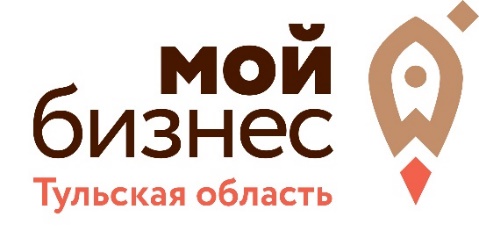 УВЕДОМЛЕНИЕ О ПРЕДОСТАВЛЕНИИ УСЛУГИ« ___ » ___________ 20__ года <1>                                               № _____ <2>Уведомляем о возможности предоставления _________________ <3>  услуги ________ <4> в соответствии с заявкой на получение услуг от « ___ » ________ 20__ года № _____ <5>.__________________	   ______________________	   ___________________           Подпись	                                   ФИО		                            Должность<6><1> Указывается дата формирования документа.<2> Указывается исходящий номер документа.<3> Указывается наименование услуги.<4> Указывается наименование Заявителя.<5> Указывается дата подачи и номер заявки на предоставление услуги.<6> Указывается ФИО, подпись, должность уполномоченного сотрудника.УВЕДОМЛЕНИЕ ОБ ОТКАЗЕ В ПРЕДОСТАВЛЕНИИ УСЛУГИ« ___ » ___________ 20__ года <1>                                               № _____ <2>Уведомляем, что в соответствии с заявкой на получение услуг от « ___ » ________ 20__ года № _____ <3> _________________ <4>  услуга ________ <5> не может быть представлена по следующим причинам:  _____________<6>.__________________	   ______________________	   ___________________           Подпись	                                   ФИО		                            Должность<7><1> Указывается дата формирования документа.<2> Указывается исходящий номер документа.<3> Указывается дата подачи и номер заявки на предоставление услуги.<4> Указывается наименование Заявителя<5> Указывается наименование услуги<6> Указывается причина отказа<7> Указывается ФИО, подпись, должность уполномоченного сотрудника.Журнал регистрации обращений по телефону «горячей линии»за <месяц> <год> Журнал учета консультацийза <месяц> <год> ЗАЯВКАна получение консультационной услугидля юридических лиц и индивидуальных предпринимателей                                                                                                                           «___»___________ 20___ г.ЗАЯВКАна получение консультационной услугидля физических лиц/самозанятых                                                                                                                           «___»___________ 20___ г.ЗАЯВКА - анкета
субъекта малого и среднего предпринимательства на получение услуг 
(для юридических лиц)Результаты скоринговой модели оценки СМСП прошу предоставить лично /по электронной почте____________________ (нужное подчеркнуть) Предоставляя анкетные данные, согласен на предоставление услуг.Я __________________________________________________________________________________,выражаю свое согласие с данными заявки-анкеты и выражаю акционерному обществу «Федеральная корпорация по развитию малого и среднего предпринимательства», зарегистрированному по адресу: г. Москва, Славянская площадь, д.4. стр. 1, а также Тульскому региональному фонду «Центр поддержки предпринимательства» зарегистрированному по адресу: г. Тула, ул. Кирова, 135, корп. 1, согласие на обработку указанных в заявке-анкете персональных данных,ознакомлен(а), что:1) согласие на обработку персональных данных действует с даты подписания настоящей заявки-анкеты в течение одного года либо до даты подачи письменного заявления об отзыве настоящего согласия;2) действия с персональными данными включают в себя: сбор, запись, систематизацию, накопление, хранение, уточнение (обновление, изменение), извлечение, использование, передачу (предоставление, доступ), обезличивание, блокирование, удаление, уничтожение;3) персональные данные, в том числе предоставляемые в отношении третьих лиц,будут обрабатываться смешанным способом, включающим в себя автоматизированную и неавтоматизированную обработку персональных данных, только в целях осуществления и выполнения, возложенных законодательством Российской Федерации на акционерное общество «Федеральная корпорация по развитию малого и среднего предпринимательства» полномочий и обязанностей;4) требование об отзыве настоящего согласия направляется в виде соответствующего письменного заявления на почтовый адрес Корпорации: 109074 Москва, Славянская площадь, д. 4. стр. 1, а также на почтовый адрес: г. Тула, ул. Кирова, 135, корп. 1.Подпись руководителя юридического лица /_____________________________/___________________________________М.П. (при наличии)Дата _______________________ЗАЯВКА - анкета
субъекта малого и среднего предпринимательства на получение услуг 
(для индивидуальных предпринимателей)Результаты скоринговой модели оценки СМСП прошу предоставить лично /по электронной почте____________________ (нужное подчеркнуть) 
Предоставляя анкетные данные, согласен на предоставление услуг.Я __________________________________________________________________________________________________________________,выражаю свое согласие с данными заявки-анкеты и выражаю акционерному обществу «Федеральная корпорация по развитию малого и среднего предпринимательства», зарегистрированному по адресу: г. Москва, Славянская площадь, д.4. стр. 1, а также а также Тульскому региональному фонду «Центр поддержки предпринимательства» зарегистрированному по адресу: г. Тула, ул. Кирова, 135, корп. 1 согласие на обработку указанных в заявке-анкете персональных данных,ознакомлен(а), что:1) согласие на обработку персональных данных действует с даты подписания настоящей заявки-анкеты в течение одного года либо до даты подачи письменного заявления об отзыве настоящего согласия;2) действия с персональными данными включают в себя: сбор, запись, систематизацию, накопление, хранение, уточнение (обновление, изменение), извлечение, использование, передачу (предоставление, доступ), обезличивание, блокирование, удаление, уничтожение;3) персональные данные, в том числе предоставляемые в отношении третьих лиц,будут обрабатываться смешанным способом, включающим в себя автоматизированную и неавтоматизированную обработку персональных данных, только в целях осуществления и выполнения, возложенных законодательством Российской Федерации на акционерное общество «Федеральная корпорация по развитию малого и среднего предпринимательства» полномочий и обязанностей;4) требование об отзыве настоящего согласия направляется в виде соответствующего письменного заявления на почтовый адрес Корпорации: 109074 Москва, Славянская площадь, д. 4. стр. 1, а также на почтовый адрес: г. Тула, ул. Кирова, 135, корп. 1Подпись индивидуального предпринимателя/_____________________________/___________________________________М.П. (при наличии)Дата ____________________ЗАЯВКАна участие в обучающей программедля юридических лиц и индивидуальных предпринимателей                                                                                                                           «___»___________ 20___ г.ЗАЯВКАна участие в обучающей программедля физических лиц/самозанятых                                                                                                                           «___»___________ 20___ г.ЗАЯВКАна участие в обучающем мероприятии по составлению бизнес-плана для заключения социального контрактадля физических лиц/самозанятых                                                                                                                           «___»___________ 20___ гЗАЯВКА		на участие в мероприятиидля юридических лиц и индивидуальных предпринимателей                                                                                                                           «___»___________ 20___ г.ЗАЯВКА		на участие в мероприятиидля физических лиц                                                                                                                           «___»___________ 20___ г.ЗАЯВКАна предоставление услуги                                                                                                                            «___»___________ 20___ г.                                                                                                                           «___»___________ 20___ г.                                                                                                                           «___»___________ 20___ г.Дата и время фиксации обращенияФИО абонентаНаименование организацииВопросИНН организации / Физического лицаНомер контактного телефонаИтог консультацииФИО, принявшего обращение (оказавшего консультацию)Дата и время фиксации обращенияПорядок обращения (лично/по телефону)ФИО заявителяНаименование организацииИНН организации / Физического лицаНомер контактного телефонаЭлектронная почтаСамозанятый (да/нет)Вид консультации (выбрать из раскрывающегося списка)ВопросЗАПОЛНЯЕТСЯ СОТРУДНИКОМЦЕНТРА «МОЙ БИЗНЕС»ЗАПОЛНЯЕТСЯ СОТРУДНИКОМЦЕНТРА «МОЙ БИЗНЕС»Регистрационный номерДата Время ФИО сотрудника Подпись сотрудникаРешение по заявке ___________________________«____» ____________ 20____ г.__________ ч. __________ мин._________________________________________________________________________________Вид консультацииСведения о ЗаявителеСведения о ЗаявителеНаименование организации (для юридических лиц) /
ФИО (для индивидуальных предпринимателей)ИНН Адрес места регистрацииКонтактный телефон Адрес электронной почтыФИО руководителяДата рождения руководителя организации / индивидуального предпринимателяПрименение налога на профессиональный доход (только для ИП)да          нетФИО заявителяДолжность заявителяКонтактный телефон заявителяВопрос (коротко описать суть вопроса, по которому необходима консультация)1. Настоящим подтверждаю и гарантирую, что вся информация, указанная выше, является подлинной и достоверной.1. Настоящим подтверждаю и гарантирую, что вся информация, указанная выше, является подлинной и достоверной.1. Настоящим подтверждаю и гарантирую, что вся информация, указанная выше, является подлинной и достоверной.1. Настоящим подтверждаю и гарантирую, что вся информация, указанная выше, является подлинной и достоверной.2. Способ получения уведомления о возможности/невозможности предоставления услуги:2. Способ получения уведомления о возможности/невозможности предоставления услуги:2. Способ получения уведомления о возможности/невозможности предоставления услуги:2. Способ получения уведомления о возможности/невозможности предоставления услуги:По электронной почте (при наличии)По почтеПо электронной почте (при наличии)По почтеПо электронной почте (при наличии)По почтеПо электронной почте (при наличии)По почте3. Согласие на получение информации по каналам связи3. Согласие на получение информации по каналам связи3. Согласие на получение информации по каналам связи3. Согласие на получение информации по каналам связиСогласен получать информацию Центра «Мой бизнес» Тульской области по каналам связиНе согласен получать информацию Центра «Мой бизнес» Тульской области по каналам связи///(должность)(подпись)МП(ФИО)ЗАПОЛНЯЕТСЯ СОТРУДНИКОМЦЕНТРА «МОЙ БИЗНЕС»ЗАПОЛНЯЕТСЯ СОТРУДНИКОМЦЕНТРА «МОЙ БИЗНЕС»Регистрационный номерДата Время ФИО сотрудника Подпись сотрудникаРешение по заявке ___________________________«____» ____________ 20____ г.__________ ч. __________ мин._________________________________________________________________________________Название обучающей программыСведения о ЗаявителеСведения о ЗаявителеФИО (полностью)ИНН Адрес места регистрацииКонтактный телефон Адрес электронной почтыДата рожденияПрименение налога на профессиональный доходда          нетВид деятельности (для самозанятых)Вопрос (коротко описать суть вопроса, по которому необходима консультация)1. Настоящим подтверждаю и гарантирую, что вся информация, указанная выше, является подлинной и достоверной.1. Настоящим подтверждаю и гарантирую, что вся информация, указанная выше, является подлинной и достоверной.1. Настоящим подтверждаю и гарантирую, что вся информация, указанная выше, является подлинной и достоверной.1. Настоящим подтверждаю и гарантирую, что вся информация, указанная выше, является подлинной и достоверной.2. Способ получения уведомления о возможности/невозможности предоставления услуги:2. Способ получения уведомления о возможности/невозможности предоставления услуги:2. Способ получения уведомления о возможности/невозможности предоставления услуги:2. Способ получения уведомления о возможности/невозможности предоставления услуги:По электронной почте (при наличии)По почтеПо электронной почте (при наличии)По почтеПо электронной почте (при наличии)По почтеПо электронной почте (при наличии)По почте3. Согласие на получение информации по каналам связи3. Согласие на получение информации по каналам связи3. Согласие на получение информации по каналам связи3. Согласие на получение информации по каналам связиСогласен получать информацию Центра «Мой бизнес» Тульской области по каналам связиНе согласен получать информацию Центра «Мой бизнес» Тульской области по каналам связи///(подпись)(ФИО)ЗАПОЛНЯЕТСЯ СОТРУДНИКОМЦЕНТРА «МОЙ БИЗНЕС»ЗАПОЛНЯЕТСЯ СОТРУДНИКОМЦЕНТРА «МОЙ БИЗНЕС»Регистрационный номерДата Время ФИО сотрудника Подпись сотрудникаРешение по заявке ___________________________«____» ____________ 20____ г.__________ ч. __________ мин._________________________________________________________________________________Таблица 1. Общие данныеТаблица 1. Общие данныеТаблица 1. Общие данные№Требуемые сведенияДанные1Наименование юридического лица2ИНН юридического лица3Контактное лицо (ФИО, должность, тел., электронная почта)4Сайт/страница в социальных сетях5Паспортные данные руководителя (серия и номер)6Номер регистрации изобретения субъекта7Номер регистрации полезной модели субъекта8Номер регистрации промышленного образца субъекта9Номер регистрации товарного знака субъекта10Номер регистрации программы для ЭВМ, базы данных и топологии интегральных микросхем субъектаТаблица 2. Структура собственности - Учредители/акционеры/пайщики с долей более 25% (заполняется только для организационно-правовых форм, отличных 
от Общества с ограниченной ответственностью)Таблица 2. Структура собственности - Учредители/акционеры/пайщики с долей более 25% (заполняется только для организационно-правовых форм, отличных 
от Общества с ограниченной ответственностью)Таблица 2. Структура собственности - Учредители/акционеры/пайщики с долей более 25% (заполняется только для организационно-правовых форм, отличных 
от Общества с ограниченной ответственностью)Таблица 2. Структура собственности - Учредители/акционеры/пайщики с долей более 25% (заполняется только для организационно-правовых форм, отличных 
от Общества с ограниченной ответственностью)№Наименование/ФИОИННДоля в уставном капитале заявителя, %12…ЗАПОЛНЯЕТСЯ СОТРУДНИКОМЦЕНТРА «МОЙ БИЗНЕС»ЗАПОЛНЯЕТСЯ СОТРУДНИКОМЦЕНТРА «МОЙ БИЗНЕС»Регистрационный номерДата Время ФИО сотрудника Подпись сотрудникаРешение по заявке ___________________________«____» ____________ 20____ г.__________ ч. __________ мин._________________________________________________________________________________Таблица 1. Общие данныеТаблица 1. Общие данныеТаблица 1. Общие данные№Требуемые сведенияДанные1ФИО индивидуального предпринимателя2ИНН индивидуального предпринимателя3Контактное лицо (ФИО, должность, тел., электронная почта)4Сайт/страница в социальных сетях5Паспортные данные (серия и номер)6Дата рождения7Номер регистрации изобретения субъекта8Номер регистрации полезной модели субъекта9Номер регистрации промышленного образца субъекта10Номер регистрации товарного знака субъекта11Номер регистрации программы для ЭВМ, базы данных и топологии интегральных микросхем субъектаТаблица 2. Данные о доходах и расходахТаблица 2. Данные о доходах и расходахТаблица 2. Данные о доходах и расходахТаблица 2. Данные о доходах и расходах№Наименование показателяОтчетный периодПериод, предшествующий отчетному1Доходы, тыс. руб.2Расходы, тыс. руб.ЗАПОЛНЯЕТСЯ СОТРУДНИКОМЦЕНТРА «МОЙ БИЗНЕС»ЗАПОЛНЯЕТСЯ СОТРУДНИКОМЦЕНТРА «МОЙ БИЗНЕС»Регистрационный номерДата Время ФИО сотрудника Подпись сотрудникаРешение по заявке ___________________________«____» ____________ 20____ г.__________ ч. __________ мин._________________________________________________________________________________Название обучающей программыСведения о ЗаявителеСведения о ЗаявителеНаименование организации (для юридических лиц) /
ФИО (для индивидуальных предпринимателей)ИНН Адрес места регистрацииКонтактный телефон Адрес электронной почтыФИО руководителяДата рождения руководителя организации / индивидуального предпринимателяПрименение налога на профессиональный доход (только для ИП)да          нетФИО участника обучающей программыДолжность участника обучающей программыКонтактный телефон участника обучающей программы1. Настоящим подтверждаю и гарантирую, что вся информация, указанная выше, является подлинной и достоверной.1. Настоящим подтверждаю и гарантирую, что вся информация, указанная выше, является подлинной и достоверной.1. Настоящим подтверждаю и гарантирую, что вся информация, указанная выше, является подлинной и достоверной.1. Настоящим подтверждаю и гарантирую, что вся информация, указанная выше, является подлинной и достоверной.2. Способ получения уведомления о возможности/невозможности предоставления услуги:2. Способ получения уведомления о возможности/невозможности предоставления услуги:2. Способ получения уведомления о возможности/невозможности предоставления услуги:2. Способ получения уведомления о возможности/невозможности предоставления услуги:По электронной почте (при наличии)По почтеПо электронной почте (при наличии)По почтеПо электронной почте (при наличии)По почтеПо электронной почте (при наличии)По почте3. Согласие на получение информации по каналам связи3. Согласие на получение информации по каналам связи3. Согласие на получение информации по каналам связи3. Согласие на получение информации по каналам связиСогласен получать информацию Центра «Мой бизнес» Тульской области по каналам связиНе согласен получать информацию Центра «Мой бизнес» Тульской области по каналам связи///(должность)(подпись)МП(ФИО)ЗАПОЛНЯЕТСЯ СОТРУДНИКОМЦЕНТРА «МОЙ БИЗНЕС»ЗАПОЛНЯЕТСЯ СОТРУДНИКОМЦЕНТРА «МОЙ БИЗНЕС»Регистрационный номерДата Время ФИО сотрудника Подпись сотрудникаРешение по заявке ___________________________«____» ____________ 20____ г.__________ ч. __________ мин._________________________________________________________________________________Название обучающей программыСведения о ЗаявителеСведения о ЗаявителеФИО (полностью)ИНН Адрес места регистрацииКонтактный телефон Адрес электронной почтыДата рожденияПрименение налога на профессиональный доходда          нетВид деятельности (для самозанятых)1. Настоящим подтверждаю и гарантирую, что вся информация, указанная выше, является подлинной и достоверной.1. Настоящим подтверждаю и гарантирую, что вся информация, указанная выше, является подлинной и достоверной.1. Настоящим подтверждаю и гарантирую, что вся информация, указанная выше, является подлинной и достоверной.1. Настоящим подтверждаю и гарантирую, что вся информация, указанная выше, является подлинной и достоверной.2. Способ получения уведомления о возможности/невозможности предоставления услуги:2. Способ получения уведомления о возможности/невозможности предоставления услуги:2. Способ получения уведомления о возможности/невозможности предоставления услуги:2. Способ получения уведомления о возможности/невозможности предоставления услуги:По электронной почте (при наличии)По почтеПо электронной почте (при наличии)По почтеПо электронной почте (при наличии)По почтеПо электронной почте (при наличии)По почте3. Согласие на получение информации по каналам связи3. Согласие на получение информации по каналам связи3. Согласие на получение информации по каналам связи3. Согласие на получение информации по каналам связиСогласен получать информацию Центра «Мой бизнес» Тульской области по каналам связиНе согласен получать информацию Центра «Мой бизнес» Тульской области по каналам связи///(подпись)(ФИО)ЗАПОЛНЯЕТСЯ СОТРУДНИКОМЦЕНТРА «МОЙ БИЗНЕС»ЗАПОЛНЯЕТСЯ СОТРУДНИКОМЦЕНТРА «МОЙ БИЗНЕС»Регистрационный номерДата Время ФИО сотрудника Статус проверки бизнес-планаБизнес-план составлен в соответствии с утвержденной формой и методическими рекомендациями___________________________«____» ____________ 20____ г.__________ ч. __________ мин._________________________________________________________________________________(подпись сотрудника)Сведения о ЗаявителеСведения о ЗаявителеФИО (полностью)ИНН Адрес места регистрацииКонтактный телефон Адрес электронной почтыДата рожденияПрименение налога на профессиональный доходда          нетВид деятельности (для самозанятых)Дети до 16 лет1. Настоящим подтверждаю и гарантирую, что вся информация, указанная выше, является подлинной и достоверной.1. Настоящим подтверждаю и гарантирую, что вся информация, указанная выше, является подлинной и достоверной.1. Настоящим подтверждаю и гарантирую, что вся информация, указанная выше, является подлинной и достоверной.1. Настоящим подтверждаю и гарантирую, что вся информация, указанная выше, является подлинной и достоверной.2. Способ получения уведомления о возможности/невозможности предоставления услуги:2. Способ получения уведомления о возможности/невозможности предоставления услуги:2. Способ получения уведомления о возможности/невозможности предоставления услуги:2. Способ получения уведомления о возможности/невозможности предоставления услуги:По электронной почте (при наличии)По почтеПо электронной почте (при наличии)По почтеПо электронной почте (при наличии)По почтеПо электронной почте (при наличии)По почте3. Согласие на получение информации по каналам связи3. Согласие на получение информации по каналам связи3. Согласие на получение информации по каналам связи3. Согласие на получение информации по каналам связиСогласен получать информацию Центра «Мой бизнес» Тульской области по каналам связиНе согласен получать информацию Центра «Мой бизнес» Тульской области по каналам связи///(подпись)(ФИО)ЗАПОЛНЯЕТСЯ СОТРУДНИКОМЦЕНТРА «МОЙ БИЗНЕС»ЗАПОЛНЯЕТСЯ СОТРУДНИКОМЦЕНТРА «МОЙ БИЗНЕС»Регистрационный номерДата Время ФИО сотрудника Подпись сотрудникаРешение по заявке ___________________________«____» ____________ 20____ г.__________ ч. __________ мин._________________________________________________________________________________Название мероприятияСведения о ЗаявителеСведения о ЗаявителеНаименование организации (для юридических лиц) /
ФИО (для индивидуальных предпринимателей)ИНН Адрес места регистрацииКонтактный телефон Адрес электронной почтыФИО руководителяДата рождения руководителя организации / индивидуального предпринимателяПрименение налога на профессиональный доход (только для ИП)да          нетФИО участника мероприятияДолжность участника мероприятияКонтактный телефон участника мероприятия1. Настоящим подтверждаю и гарантирую, что вся информация, указанная выше, является подлинной и достоверной.1. Настоящим подтверждаю и гарантирую, что вся информация, указанная выше, является подлинной и достоверной.1. Настоящим подтверждаю и гарантирую, что вся информация, указанная выше, является подлинной и достоверной.1. Настоящим подтверждаю и гарантирую, что вся информация, указанная выше, является подлинной и достоверной.2. Способ получения уведомления о возможности/невозможности предоставления услуги:2. Способ получения уведомления о возможности/невозможности предоставления услуги:2. Способ получения уведомления о возможности/невозможности предоставления услуги:2. Способ получения уведомления о возможности/невозможности предоставления услуги:По электронной почте (при наличии)По почтеПо электронной почте (при наличии)По почтеПо электронной почте (при наличии)По почтеПо электронной почте (при наличии)По почте3. Согласие на получение информации по каналам связи3. Согласие на получение информации по каналам связи3. Согласие на получение информации по каналам связи3. Согласие на получение информации по каналам связиСогласен получать информацию Центра «Мой бизнес» Тульской области по каналам связиНе согласен получать информацию Центра «Мой бизнес» Тульской области по каналам связи///(должность)(подпись)МП(ФИО)ЗАПОЛНЯЕТСЯ СОТРУДНИКОМЦЕНТРА «МОЙ БИЗНЕС»ЗАПОЛНЯЕТСЯ СОТРУДНИКОМЦЕНТРА «МОЙ БИЗНЕС»Регистрационный номерДата Время ФИО сотрудника Подпись сотрудникаРешение по заявке ___________________________«____» ____________ 20____ г.__________ ч. __________ мин._________________________________________________________________________________Название мероприятияСведения о ЗаявителеСведения о ЗаявителеФИО (полностью)ИНН Адрес места регистрацииКонтактный телефон Адрес электронной почтыДата рожденияПрименение налога на профессиональный доходда          нетВид деятельности (для самозанятых)1. Настоящим подтверждаю и гарантирую, что вся информация, указанная выше, является подлинной и достоверной.1. Настоящим подтверждаю и гарантирую, что вся информация, указанная выше, является подлинной и достоверной.1. Настоящим подтверждаю и гарантирую, что вся информация, указанная выше, является подлинной и достоверной.1. Настоящим подтверждаю и гарантирую, что вся информация, указанная выше, является подлинной и достоверной.2. Способ получения уведомления о возможности/невозможности предоставления услуги:2. Способ получения уведомления о возможности/невозможности предоставления услуги:2. Способ получения уведомления о возможности/невозможности предоставления услуги:2. Способ получения уведомления о возможности/невозможности предоставления услуги:По электронной почте (при наличии)По почтеПо электронной почте (при наличии)По почтеПо электронной почте (при наличии)По почтеПо электронной почте (при наличии)По почте3. Согласие на получение информации по каналам связи3. Согласие на получение информации по каналам связи3. Согласие на получение информации по каналам связи3. Согласие на получение информации по каналам связиСогласен получать информацию Центра «Мой бизнес» Тульской области по каналам связиНе согласен получать информацию Центра «Мой бизнес» Тульской области по каналам связи///(подпись)(ФИО)ЗАПОЛНЯЕТСЯ СОТРУДНИКОМЦЕНТРА «МОЙ БИЗНЕС»ЗАПОЛНЯЕТСЯ СОТРУДНИКОМЦЕНТРА «МОЙ БИЗНЕС»Регистрационный номерДата Время ФИО сотрудника Подпись сотрудникаРешение по заявке ___________________________«____» ____________ 20____ г.__________ ч. __________ мин._________________________________________________________________________________Услуганаименование услугиСведения о ЗаявителеСведения о ЗаявителеНаименование организации (для юридических лиц) /
Фамилия, имя, отчество (для индивидуальных предпринимателей)Адрес места регистрацииАдрес фактического осуществления деятельностиИННОГРН/ОГРНИПКонтактный телефонАдрес электронной почтыДата рождения руководителя организации / индивидуального предпринимателяФактический вид деятельности (по ОКВЭД)Реализуемые товары, оказываемые услуги (укрупненные товарные группы)ФИО ответственного за подготовку заявкиКонтактный телефон ответственного за подготовку заявки1. Настоящим подтверждаю и гарантирую, что вся информация, указанная выше, является подлинной и достоверной.1. Настоящим подтверждаю и гарантирую, что вся информация, указанная выше, является подлинной и достоверной.1. Настоящим подтверждаю и гарантирую, что вся информация, указанная выше, является подлинной и достоверной.1. Настоящим подтверждаю и гарантирую, что вся информация, указанная выше, является подлинной и достоверной.2. Способ получения уведомления о возможности/невозможности предоставления услуги:2. Способ получения уведомления о возможности/невозможности предоставления услуги:2. Способ получения уведомления о возможности/невозможности предоставления услуги:2. Способ получения уведомления о возможности/невозможности предоставления услуги:По электронной почте (при наличии)По почтеПо электронной почте (при наличии)По почтеПо электронной почте (при наличии)По почтеПо электронной почте (при наличии)По почте3. Я уведомлен о том, что не подписание мной договора на оказание услуг в течение установленного срока означает мой односторонний добровольный отказ от получения услуги.3. Я уведомлен о том, что не подписание мной договора на оказание услуг в течение установленного срока означает мой односторонний добровольный отказ от получения услуги.3. Я уведомлен о том, что не подписание мной договора на оказание услуг в течение установленного срока означает мой односторонний добровольный отказ от получения услуги.3. Я уведомлен о том, что не подписание мной договора на оказание услуг в течение установленного срока означает мой односторонний добровольный отказ от получения услуги.4. Согласие на получение информации по каналам связи4. Согласие на получение информации по каналам связи4. Согласие на получение информации по каналам связи4. Согласие на получение информации по каналам связиСогласен получать информацию Центра «Мой бизнес» Тульской области по каналам связиНе согласен получать информацию Центра «Мой бизнес» Тульской области по каналам связи///(должность)(подпись)МП(ФИО)ЗАЯВКАна предоставление услуги плательщику налога на профессиональный доходЗАЯВКАна предоставление услуги плательщику налога на профессиональный доходУслуганаименование услугиИнформация о заявителеИнформация о заявителеФамилияИмяОтчествоДата рожденияИНН Адрес места регистрацииДата регистрации в качестве плательщика налога на профессиональный доходВид деятельностиКонтактный телефонАдрес электронной почты1. Настоящим подтверждаю и гарантирую, что вся информация, указанная выше, является подлинной и достоверной.1. Настоящим подтверждаю и гарантирую, что вся информация, указанная выше, является подлинной и достоверной.1. Настоящим подтверждаю и гарантирую, что вся информация, указанная выше, является подлинной и достоверной.1. Настоящим подтверждаю и гарантирую, что вся информация, указанная выше, является подлинной и достоверной.2. Способ получения уведомления о возможности/невозможности предоставления услуги:2. Способ получения уведомления о возможности/невозможности предоставления услуги:2. Способ получения уведомления о возможности/невозможности предоставления услуги:2. Способ получения уведомления о возможности/невозможности предоставления услуги:По электронной почте (при наличии)По почтеПо электронной почте (при наличии)По почтеПо электронной почте (при наличии)По почтеПо электронной почте (при наличии)По почте3. Я уведомлен о том, что не подписание мной договора на оказание услуг в течение установленного срока означает мой односторонний добровольный отказ от получения услуги.3. Я уведомлен о том, что не подписание мной договора на оказание услуг в течение установленного срока означает мой односторонний добровольный отказ от получения услуги.3. Я уведомлен о том, что не подписание мной договора на оказание услуг в течение установленного срока означает мой односторонний добровольный отказ от получения услуги.3. Я уведомлен о том, что не подписание мной договора на оказание услуг в течение установленного срока означает мой односторонний добровольный отказ от получения услуги.4. Согласие на получение информации по каналам связи4. Согласие на получение информации по каналам связи4. Согласие на получение информации по каналам связи4. Согласие на получение информации по каналам связиСогласен получать информацию Центра «Мой бизнес» Тульской области по каналам связиНе согласен получать информацию Центра «Мой бизнес» Тульской области по каналам связи///(подпись)(ФИО)ЗАЯВКАна предоставление комплексной услугиЗАЯВКАна предоставление комплексной услугиУслуганаименование услугиИнформация о заявителеИнформация о заявителеНаименование организации (для юридических лиц) /
Фамилия, имя, отчество (для индивидуальных предпринимателей)Адрес регистрацииАдрес фактического осуществления деятельностиИННОГРНТелефонАдрес электронной почтыДата рождения руководителя организации / индивидуального предпринимателяФактический вид деятельности (по ОКВЭД)Реализуемые товары, оказываемые услуги (укрупненные товарные группы)ФИО ответственного за подготовку настоящей заявки1. Настоящим подтверждаю и гарантирую, что вся информация, указанная выше, является подлинной и достоверной.1. Настоящим подтверждаю и гарантирую, что вся информация, указанная выше, является подлинной и достоверной.1. Настоящим подтверждаю и гарантирую, что вся информация, указанная выше, является подлинной и достоверной.1. Настоящим подтверждаю и гарантирую, что вся информация, указанная выше, является подлинной и достоверной.2. Способ получения уведомления о возможности/невозможности предоставления услуги:2. Способ получения уведомления о возможности/невозможности предоставления услуги:2. Способ получения уведомления о возможности/невозможности предоставления услуги:2. Способ получения уведомления о возможности/невозможности предоставления услуги:По электронной почте (при наличии)По почтеПо электронной почте (при наличии)По почтеПо электронной почте (при наличии)По почтеПо электронной почте (при наличии)По почте3. Я уведомлен о том, что не подписание мной договора на оказание услуг в течение установленного срока означает мой односторонний добровольный отказ от получения услуги.3. Я уведомлен о том, что не подписание мной договора на оказание услуг в течение установленного срока означает мой односторонний добровольный отказ от получения услуги.3. Я уведомлен о том, что не подписание мной договора на оказание услуг в течение установленного срока означает мой односторонний добровольный отказ от получения услуги.3. Я уведомлен о том, что не подписание мной договора на оказание услуг в течение установленного срока означает мой односторонний добровольный отказ от получения услуги.4. Согласие на получение информации по каналам связи4. Согласие на получение информации по каналам связи4. Согласие на получение информации по каналам связи4. Согласие на получение информации по каналам связиСогласен получать информацию Центра «Мой бизнес» Тульской области по каналам связиНе согласен получать информацию Центра «Мой бизнес» Тульской области по каналам связи///(должность)(подпись)МП(ФИО)